Publicado en España el 04/01/2017 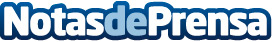 Una gorra con tecnología láser es lo último para combatir la alopeciaCapillus, la marca que la ha desarrollado, cuenta con tres modelos diferentes que varían en el número de diodos láser que intervienen sobre el cuero cabelludo. Este innovador aparato cuenta con la autorización de la FDA, sólo otorgada a aquellos productos que se consideran seguros y eficaces para el consumidor. Estudios clínicos independientes han concluido que tras el uso continuado de este tratamiento los usuarios han logrado un aumento de al menos un 51% de la masa capilar en 17 semanasDatos de contacto:Marcelo Ferrando653514539Nota de prensa publicada en: https://www.notasdeprensa.es/una-gorra-con-tecnologia-laser-es-lo-ultimo Categorias: Medicina Medicina alternativa Innovación Tecnológica Otras ciencias http://www.notasdeprensa.es